 Проект установки и содержания информационных надписей и обозначений, устанавливаемых на объекте культурного наследия федерального значенияЗДАНИЕ СИРОТСКОГО ИНСТИТУТА,В КОТОРОМ РОДИЛСЯ И ЖИЛ ОСНОВОПОЛОЖНИК
 РУССКОЙ ШАХМАТНОЙ ШКОЛЫ ЧИГОРИН МИХАИЛ ИВАНОВИЧ, ПРЕПОДАВАЛ ПЕДАГОГ УШИНСКИЙ КОНСТАНТИН ДМИТРИЕВИЧ И ВОСПИТЫВАЛСЯ ЭЛЕКТРОТЕХНИК ДОЛИВО-ДОБРОВОЛЬСКИЙ
 МИХАИЛ ОСИПОВИЧ1824-1828 гг.расположенном по адресу Ленинградская область,
 Гатчинский район, г. Гатчина, улица 
Проспект 25-го, дом 2г. Гатчина. 2021 год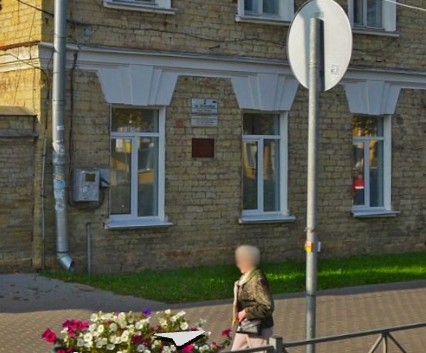 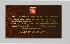 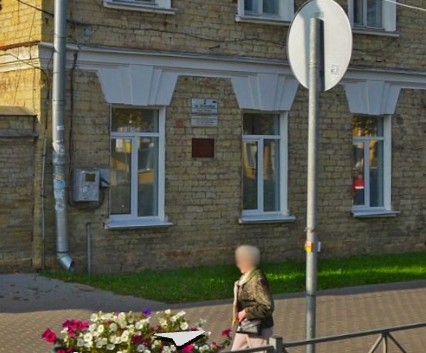 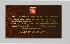 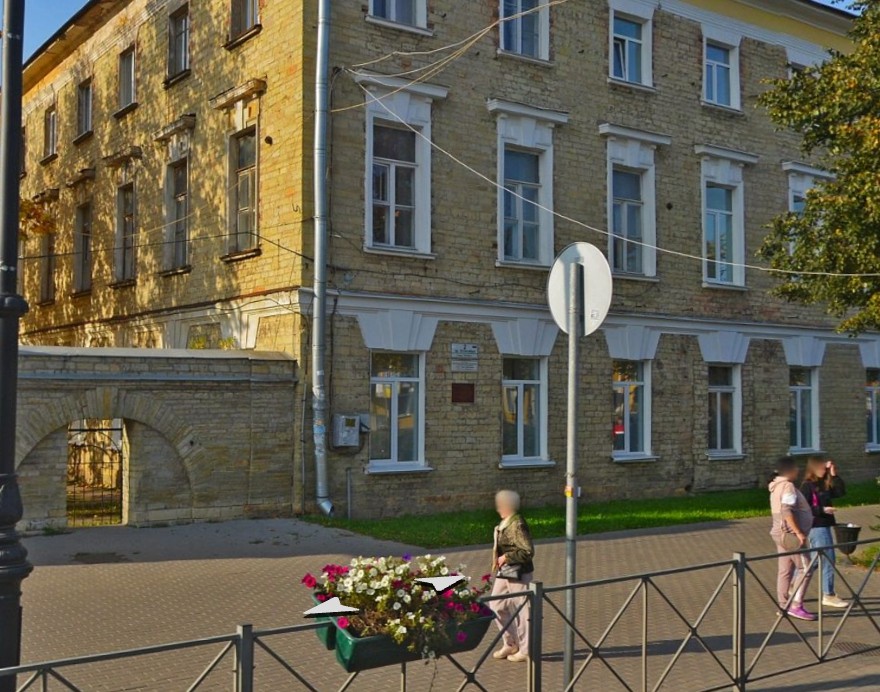 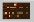 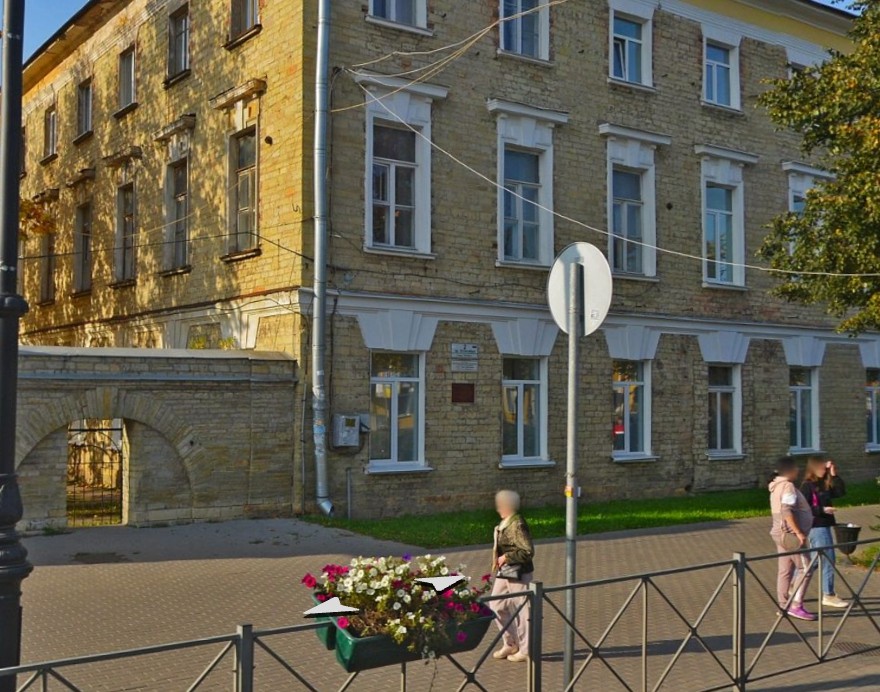 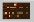 СодержаниеОбщее сведения об объекте культурного наследияЭскизное предложения информационной надписи и обозначенияТехнические характеристики информационной надписи и обозначения.Описание метода крепление информационной надписи и обозначенияСхема установки информационной надписи на объект культурного наследия с указание местапредполагаемого размещения информационной надписи (страницы 5-7)СодержаниеОбщее сведения об объекте культурного наследияЭскизное предложения информационной надписи и обозначенияТехнические характеристики информационной надписи и обозначения.Описание метода крепление информационной надписи и обозначенияСхема установки информационной надписи на объект культурного наследия с указание местапредполагаемого размещения информационной надписи (страницы 5-7)СодержаниеОбщее сведения об объекте культурного наследияЭскизное предложения информационной надписи и обозначенияТехнические характеристики информационной надписи и обозначения.Описание метода крепление информационной надписи и обозначенияСхема установки информационной надписи на объект культурного наследия с указание местапредполагаемого размещения информационной надписи (страницы 5-7)СодержаниеПроект установки и содержания информационных надписей и обозначений, устанавливаемых на объекте культурного наследия федерального значения, Здание сиротского института, в котором родился и жил основоположник русской шахматной школы Чигорин  Михаил Иванович, преподавал педагог Ушинский Константин Дмитриевич и воспитывался электротехник Доливо-Добровольский Михаил Осипович» 1824-1828 гг. по адресу Ленинградская область, Гатчинский район, г. Гатчина, проспект 25-го Октября, дом 2ЛистЛистовПроект установки и содержания информационных надписей и обозначений, устанавливаемых на объекте культурного наследия федерального значения, Здание сиротского института, в котором родился и жил основоположник русской шахматной школы Чигорин  Михаил Иванович, преподавал педагог Ушинский Константин Дмитриевич и воспитывался электротехник Доливо-Добровольский Михаил Осипович» 1824-1828 гг. по адресу Ленинградская область, Гатчинский район, г. Гатчина, проспект 25-го Октября, дом 2ИП Ополченный Владимир СергеевичИП Ополченный Владимир Сергеевич2. Эскизное предложение информационной надписи и обозначения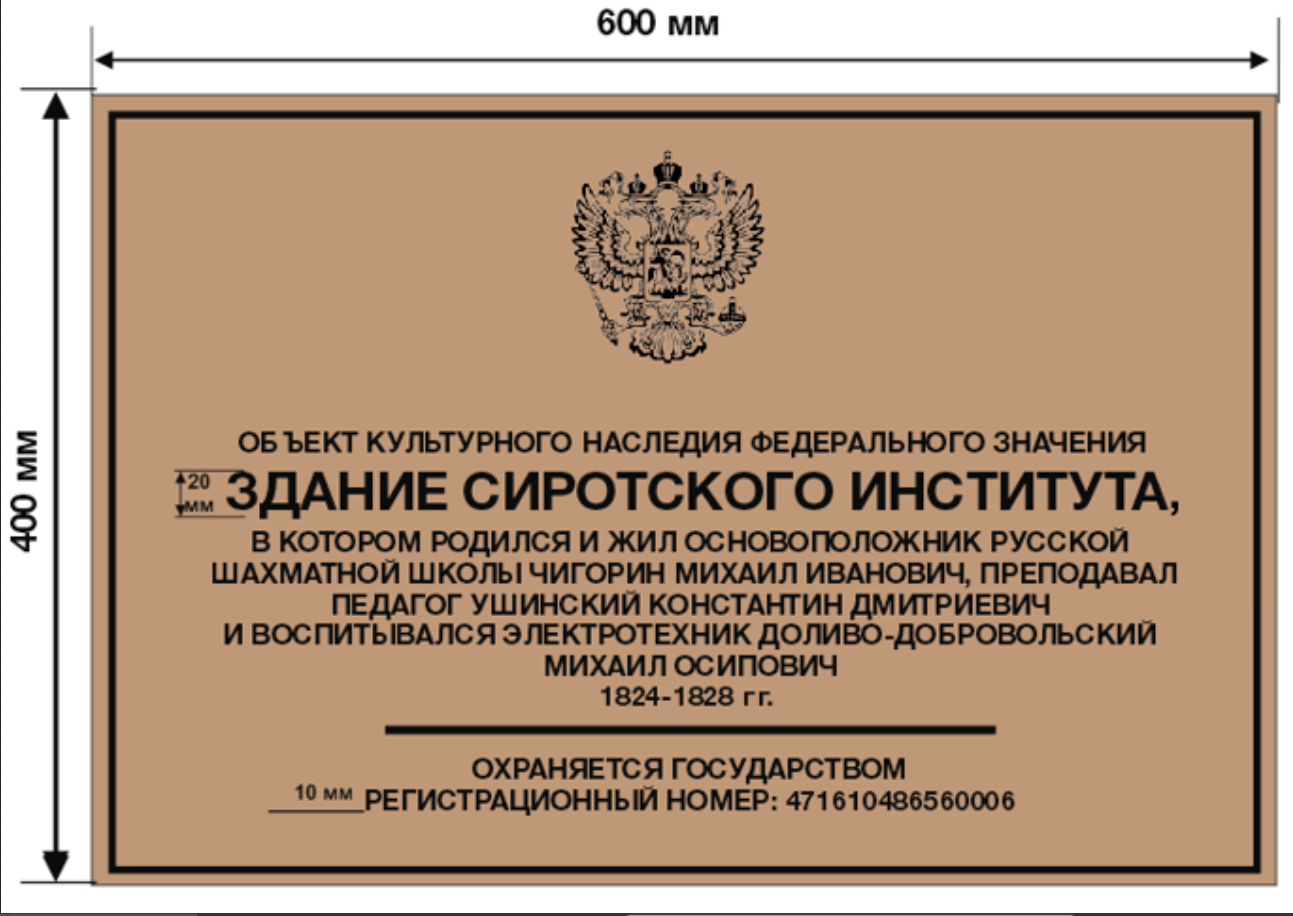 2. Эскизное предложение информационной надписи и обозначения2. Эскизное предложение информационной надписи и обозначенияЭскизное предложение информационной надписи и обозначенияПроект установки и содержания информационных надписей и обозначений, устанавливаемых на объекте культурного наследия федерального значения, Здание сиротского института, в котором родился и жил основоположник русской шахматной школы Чигорин Михаил Иванович, преподавал педагог Ушинский Константин Дмитриевич и воспитывался электротехник Доливо-Добровольский Михаил Осипович» 1824-1828 гг. по адресу Ленинградская область, Гатчинский район, г. Гатчина, проспект 25-го Октября, дом 2Лист 2Листов 8Проект установки и содержания информационных надписей и обозначений, устанавливаемых на объекте культурного наследия федерального значения, Здание сиротского института, в котором родился и жил основоположник русской шахматной школы Чигорин Михаил Иванович, преподавал педагог Ушинский Константин Дмитриевич и воспитывался электротехник Доливо-Добровольский Михаил Осипович» 1824-1828 гг. по адресу Ленинградская область, Гатчинский район, г. Гатчина, проспект 25-го Октября, дом 2ИП Ополченный Владимир СергеевичИП Ополченный Владимир Сергеевич
3. Технические характеристики информационной надписи и обозначения(описание материала, покрытия, толщины пластины размерами шрифтов)Информационная надпись представляет собой прямоугольную пластину из пластика 30 мм, с нанесением способом отливки из пластика и выпиловкой элементов из пластика.Атмосферстойкость и долговечность информационной надписи гарантируется качеством материалов.Цвет фона: молотковая краска «Антик» Медный; Цвет символов: черный;

4. Эскизное предложение информационной надписи и обозначенияСпособ установки предусматривает минимальное воздействие на объект культурного наследия и состоит из четырех небольших (скрытых от глаз) цементируемых отверстий в стене глубиной не более 7-10 см. Крепление таблички к стене объекта культурного наследия выполняется с помощью дюбель-гвоздей с потайным бортикомарки Tech-KREP: Дюбель-гвоздь с потайным бортиком SML держателем - 24 мм.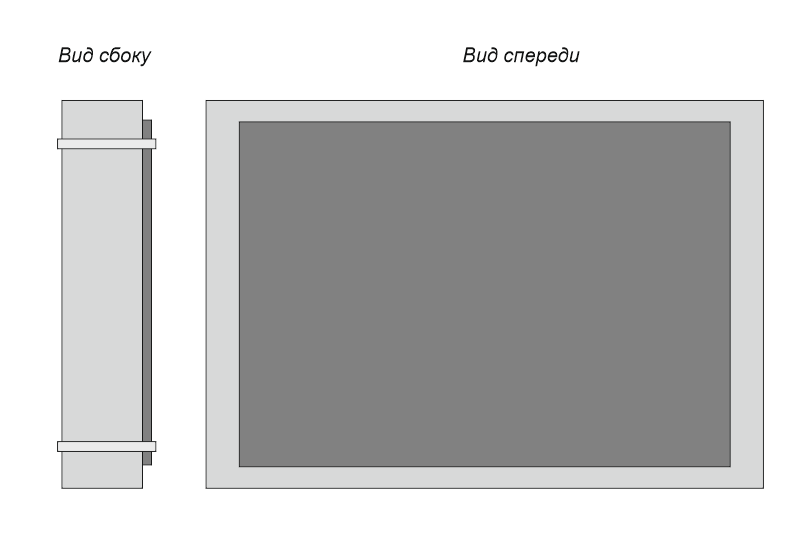 Саморез установлен в отверстия информационной таблички с дистанционным держателем.Расчет нагрузки на крепежные элементыВетровая нагрузка является определяющей при расчете устойчивости металлоконструкций, соответственно, приводим расчетные данные на вырыв, а также на срез, для оценки несущей способности дюбель-гвоздя в односрезном соединении в условиях соединения нейлонового элемента и кирпичной кладки.Ветровые нагрузки, воздействующие на поверхность таблички, определяются расчетом в соответствии СП 20.13330.2011 «Нагрузки и воздействия».
3. Технические характеристики информационной надписи и обозначения(описание материала, покрытия, толщины пластины размерами шрифтов)Информационная надпись представляет собой прямоугольную пластину из пластика 30 мм, с нанесением способом отливки из пластика и выпиловкой элементов из пластика.Атмосферстойкость и долговечность информационной надписи гарантируется качеством материалов.Цвет фона: молотковая краска «Антик» Медный; Цвет символов: черный;

4. Эскизное предложение информационной надписи и обозначенияСпособ установки предусматривает минимальное воздействие на объект культурного наследия и состоит из четырех небольших (скрытых от глаз) цементируемых отверстий в стене глубиной не более 7-10 см. Крепление таблички к стене объекта культурного наследия выполняется с помощью дюбель-гвоздей с потайным бортикомарки Tech-KREP: Дюбель-гвоздь с потайным бортиком SML держателем - 24 мм.Саморез установлен в отверстия информационной таблички с дистанционным держателем.Расчет нагрузки на крепежные элементыВетровая нагрузка является определяющей при расчете устойчивости металлоконструкций, соответственно, приводим расчетные данные на вырыв, а также на срез, для оценки несущей способности дюбель-гвоздя в односрезном соединении в условиях соединения нейлонового элемента и кирпичной кладки.Ветровые нагрузки, воздействующие на поверхность таблички, определяются расчетом в соответствии СП 20.13330.2011 «Нагрузки и воздействия».
3. Технические характеристики информационной надписи и обозначения(описание материала, покрытия, толщины пластины размерами шрифтов)Информационная надпись представляет собой прямоугольную пластину из пластика 30 мм, с нанесением способом отливки из пластика и выпиловкой элементов из пластика.Атмосферстойкость и долговечность информационной надписи гарантируется качеством материалов.Цвет фона: молотковая краска «Антик» Медный; Цвет символов: черный;

4. Эскизное предложение информационной надписи и обозначенияСпособ установки предусматривает минимальное воздействие на объект культурного наследия и состоит из четырех небольших (скрытых от глаз) цементируемых отверстий в стене глубиной не более 7-10 см. Крепление таблички к стене объекта культурного наследия выполняется с помощью дюбель-гвоздей с потайным бортикомарки Tech-KREP: Дюбель-гвоздь с потайным бортиком SML держателем - 24 мм.Саморез установлен в отверстия информационной таблички с дистанционным держателем.Расчет нагрузки на крепежные элементыВетровая нагрузка является определяющей при расчете устойчивости металлоконструкций, соответственно, приводим расчетные данные на вырыв, а также на срез, для оценки несущей способности дюбель-гвоздя в односрезном соединении в условиях соединения нейлонового элемента и кирпичной кладки.Ветровые нагрузки, воздействующие на поверхность таблички, определяются расчетом в соответствии СП 20.13330.2011 «Нагрузки и воздействия».Технические характеристики информационной надписи и обозначенияПроект установки и содержания информационных надписей и обозначений, устанавли- ваемых на объекте культурного наследия федерального значения, Здание сиротского института, в котором родился и жил основоположник русской шахматной школы Чигорин Михаил Иванович, преподавал педагог Ушинский Константин Дмитриевич и воспитывался электротехник Доливо-Добровольский Михаил Осипович» 1824-1828 гг. по адресу Ленинградская область, Гатчинский район, г. Гатчина, проспект 25-го Октября, дом 2Лист 3Листов 8Проект установки и содержания информационных надписей и обозначений, устанавли- ваемых на объекте культурного наследия федерального значения, Здание сиротского института, в котором родился и жил основоположник русской шахматной школы Чигорин Михаил Иванович, преподавал педагог Ушинский Константин Дмитриевич и воспитывался электротехник Доливо-Добровольский Михаил Осипович» 1824-1828 гг. по адресу Ленинградская область, Гатчинский район, г. Гатчина, проспект 25-го Октября, дом 2ИП Ополченный Владимир СергеевичИП Ополченный Владимир СергеевичНормативное значение средней составляющей ветровой нагрузки:Wm = Wo*K*C где:Wo = 0,30 кПа (кгс/кв.м) - нормативное значение ветрового давления К = 0,500 - коэффициент, учитывающий изменения ветрового давления (тип местности «В», высота не более 5 м)С = 0,8 - аэродинамический коэффициент для вертикальных поверхностейWm = 300*0,500*0,8 = 120 Н/кв.мНормативное значение пульсационной составляющей ветровой нагрузки:
Wp = Wm*E*v, где,
где: E= 1,220 - коэффициент пульсации давления ветра(тип местности «В», высота не более 5 м)v= 0,95 коэффициент пространственной корреляции пульсации давления ветраWp = 120*1,220*0,95 = 139,08 Н/кв.м
Полная ветровая нагрузка:Wy = Wm + Wp = 120 + 139,08 = 259,08 Н/кв.мРасчетной значение ветровой нагрузки:W = W∑*yf, где:yf= 1,4 - коэффициент надежности по ветровой нагрузкеW = 259. 08*1.4 = 362. 71 Н/кв.м, что равно 36,98 кг/кв.мЗначение действующей на табличку ветровой нагрузки:Pw = W*S = 36,98*0,24 = 8,87 кг,где: S - площадь таблички, кв. мИтого на один дюбель-гвоздь приходится фактическая нагрузка на вырыв:8,87 / 4 = 2,21 кг, что равно 0, 00221 кНМинимальная допускаемая выдергивающая сила, согласно данным производителя, 0,60 кН.Pw 0,00433 кН < Pw 0,60 кННормативное значение средней составляющей ветровой нагрузки:Wm = Wo*K*C где:Wo = 0,30 кПа (кгс/кв.м) - нормативное значение ветрового давления К = 0,500 - коэффициент, учитывающий изменения ветрового давления (тип местности «В», высота не более 5 м)С = 0,8 - аэродинамический коэффициент для вертикальных поверхностейWm = 300*0,500*0,8 = 120 Н/кв.мНормативное значение пульсационной составляющей ветровой нагрузки:
Wp = Wm*E*v, где,
где: E= 1,220 - коэффициент пульсации давления ветра(тип местности «В», высота не более 5 м)v= 0,95 коэффициент пространственной корреляции пульсации давления ветраWp = 120*1,220*0,95 = 139,08 Н/кв.м
Полная ветровая нагрузка:Wy = Wm + Wp = 120 + 139,08 = 259,08 Н/кв.мРасчетной значение ветровой нагрузки:W = W∑*yf, где:yf= 1,4 - коэффициент надежности по ветровой нагрузкеW = 259. 08*1.4 = 362. 71 Н/кв.м, что равно 36,98 кг/кв.мЗначение действующей на табличку ветровой нагрузки:Pw = W*S = 36,98*0,24 = 8,87 кг,где: S - площадь таблички, кв. мИтого на один дюбель-гвоздь приходится фактическая нагрузка на вырыв:8,87 / 4 = 2,21 кг, что равно 0, 00221 кНМинимальная допускаемая выдергивающая сила, согласно данным производителя, 0,60 кН.Pw 0,00433 кН < Pw 0,60 кННормативное значение средней составляющей ветровой нагрузки:Wm = Wo*K*C где:Wo = 0,30 кПа (кгс/кв.м) - нормативное значение ветрового давления К = 0,500 - коэффициент, учитывающий изменения ветрового давления (тип местности «В», высота не более 5 м)С = 0,8 - аэродинамический коэффициент для вертикальных поверхностейWm = 300*0,500*0,8 = 120 Н/кв.мНормативное значение пульсационной составляющей ветровой нагрузки:
Wp = Wm*E*v, где,
где: E= 1,220 - коэффициент пульсации давления ветра(тип местности «В», высота не более 5 м)v= 0,95 коэффициент пространственной корреляции пульсации давления ветраWp = 120*1,220*0,95 = 139,08 Н/кв.м
Полная ветровая нагрузка:Wy = Wm + Wp = 120 + 139,08 = 259,08 Н/кв.мРасчетной значение ветровой нагрузки:W = W∑*yf, где:yf= 1,4 - коэффициент надежности по ветровой нагрузкеW = 259. 08*1.4 = 362. 71 Н/кв.м, что равно 36,98 кг/кв.мЗначение действующей на табличку ветровой нагрузки:Pw = W*S = 36,98*0,24 = 8,87 кг,где: S - площадь таблички, кв. мИтого на один дюбель-гвоздь приходится фактическая нагрузка на вырыв:8,87 / 4 = 2,21 кг, что равно 0, 00221 кНМинимальная допускаемая выдергивающая сила, согласно данным производителя, 0,60 кН.Pw 0,00433 кН < Pw 0,60 кНРасчет нагрузки на крепежные элементыПроект установки и содержания информационных надписей и обозначений, устанавливаемых на объекте культурного наследия федерального значения, Здание сиротского института, в котором родился и жил основоположник русской шахматной школы Чигорин Михаил Иванович, преподавал педагог Ушинский Константин Дмитриевич и воспитывался электротехник Доливо-Добровольский Михаил Осипович» 1824-1828 гг. по адресу Ленинградская область, Гатчинский район, г. Гатчина, проспект 25-го Октября, дом 2Лист 4Листов 8Проект установки и содержания информационных надписей и обозначений, устанавливаемых на объекте культурного наследия федерального значения, Здание сиротского института, в котором родился и жил основоположник русской шахматной школы Чигорин Михаил Иванович, преподавал педагог Ушинский Константин Дмитриевич и воспитывался электротехник Доливо-Добровольский Михаил Осипович» 1824-1828 гг. по адресу Ленинградская область, Гатчинский район, г. Гатчина, проспект 25-го Октября, дом 2ИП Ополченный Владимир СергеевичИП Ополченный Владимир Сергеевич5. Схема установки информационной надписи на объект культурного наследия и фотофиксация объекта культурного наследия с указанием места редполагаемого размещения информационной надписи. Фотомонтаж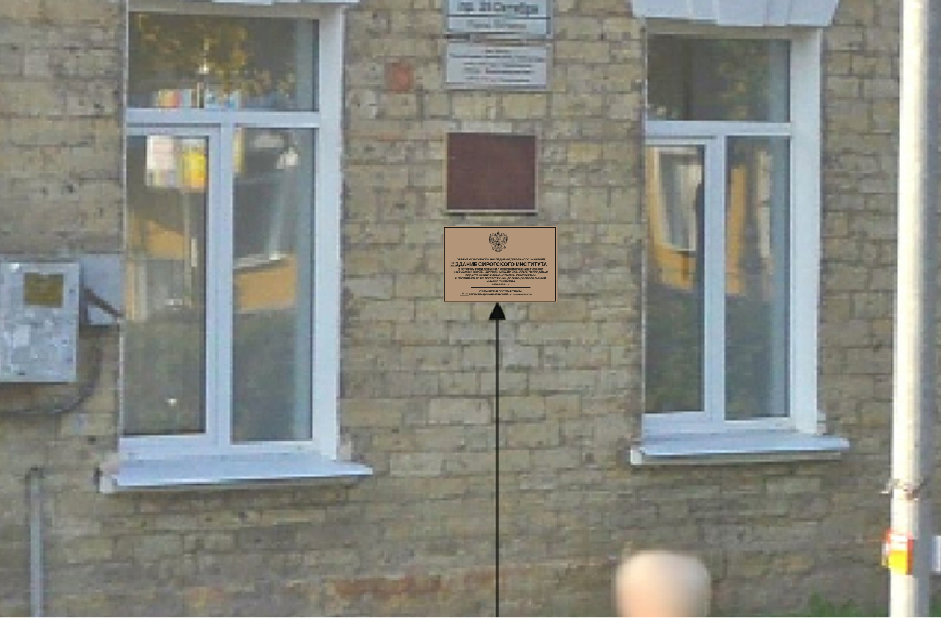 5. Схема установки информационной надписи на объект культурного наследия и фотофиксация объекта культурного наследия с указанием места редполагаемого размещения информационной надписи. Фотомонтаж5. Схема установки информационной надписи на объект культурного наследия и фотофиксация объекта культурного наследия с указанием места редполагаемого размещения информационной надписи. Фотомонтаж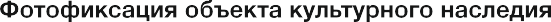 Проект установки и содержания информационных надписей и обозначений, устанавливаемых на объекте культурного наследия федерального значения, Здание сиротского института, в котором родился и жил основоположник русской шахматной школы Чигорин Михаил Иванович, преподавал педагог Ушинский Константин Дмитриевич и воспитывался электротехник Доливо-Добровольский Михаил Осипович» 1824-1828 гг. по адресу Ленинградская область, Гатчинский район, г. Гатчина, проспект 25-го Октября, дом 2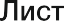 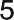 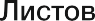 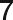 Проект установки и содержания информационных надписей и обозначений, устанавливаемых на объекте культурного наследия федерального значения, Здание сиротского института, в котором родился и жил основоположник русской шахматной школы Чигорин Михаил Иванович, преподавал педагог Ушинский Константин Дмитриевич и воспитывался электротехник Доливо-Добровольский Михаил Осипович» 1824-1828 гг. по адресу Ленинградская область, Гатчинский район, г. Гатчина, проспект 25-го Октября, дом 2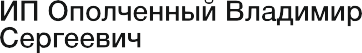 Пути подхода к информационной надписи, высота размещения информационной надписи и обозначения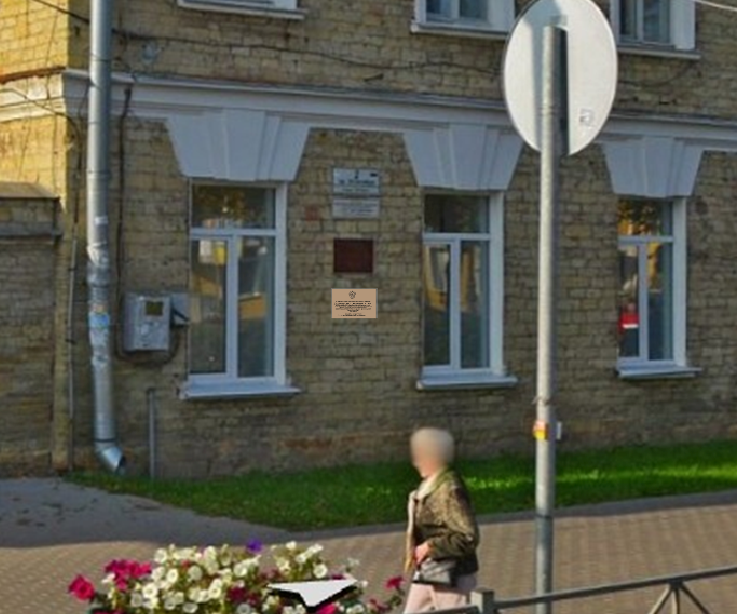 Пути подхода к информационной надписи, высота размещения информационной надписи и обозначенияПути подхода к информационной надписи, высота размещения информационной надписи и обозначения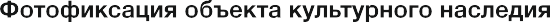 Проект установки и содержания информационных надписей и обозначений, устанавливаемых на объекте культурного наследия федерального значения, Здание сиротского института, в котором родился и жил основоположник русской шахматной школы Чигорин Михаил Иванович, преподавал педагог Ушинский Константин Дмитриевич и воспитывался электротехник Доливо-Добровольский Михаил Осипович» 1824-1828 гг. по адресу Ленинградская область, Гатчинский район, г. Гатчина, проспект 25-го Октября, дом 2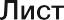 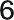 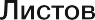 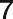 Проект установки и содержания информационных надписей и обозначений, устанавливаемых на объекте культурного наследия федерального значения, Здание сиротского института, в котором родился и жил основоположник русской шахматной школы Чигорин Михаил Иванович, преподавал педагог Ушинский Константин Дмитриевич и воспитывался электротехник Доливо-Добровольский Михаил Осипович» 1824-1828 гг. по адресу Ленинградская область, Гатчинский район, г. Гатчина, проспект 25-го Октября, дом 2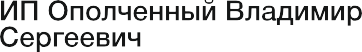 Общий вид здания с местом установки информационной надписи и обозначения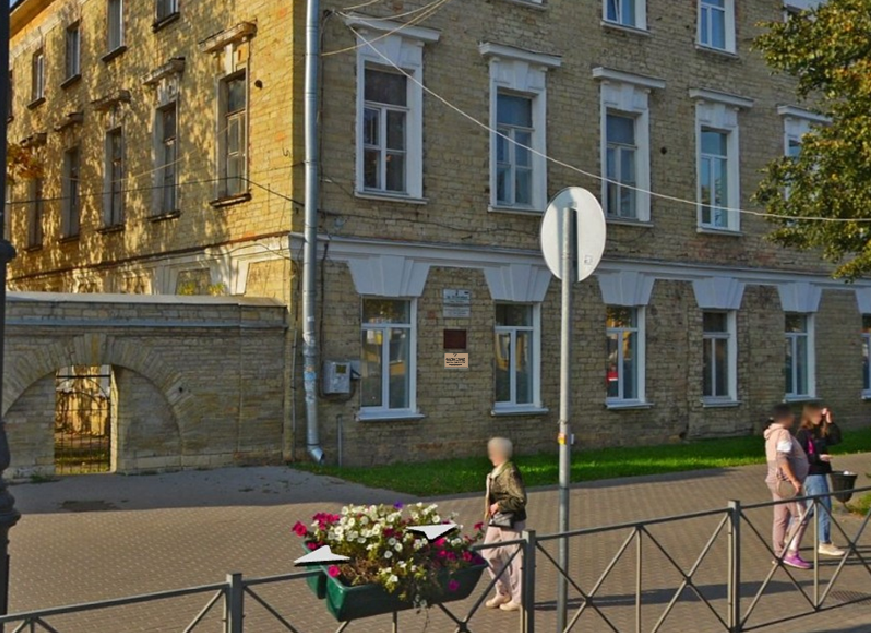 Общий вид здания с местом установки информационной надписи и обозначенияОбщий вид здания с местом установки информационной надписи и обозначения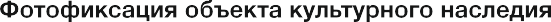 Проект установки и содержания информационных надписей и обозначений, устанавливаемых на объекте культурного наследия федерального значения, Здание сиротского института, в котором родился и жил основоположник русской шахматной школы Чигорин Михаил Иванович, преподавал педагог Ушинский Константин Дмитриевич и воспитывался электротехник Доливо-Добровольский Михаил Осипович» 1824-1828 гг. по адресу Ленинградская область, Гатчинский район, г. Гатчина, проспект 25-го Октября, дом 2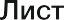 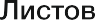 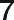 Проект установки и содержания информационных надписей и обозначений, устанавливаемых на объекте культурного наследия федерального значения, Здание сиротского института, в котором родился и жил основоположник русской шахматной школы Чигорин Михаил Иванович, преподавал педагог Ушинский Константин Дмитриевич и воспитывался электротехник Доливо-Добровольский Михаил Осипович» 1824-1828 гг. по адресу Ленинградская область, Гатчинский район, г. Гатчина, проспект 25-го Октября, дом 2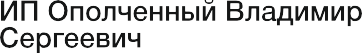 